21-28 АПРЕЛЯ 2015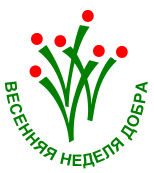 ОБЩЕРОССИЙСКИЕ ДОБРОВОЛЬЧЕСКИЕ ДЕЙСТВИЯ 2015  «МЫ ВМЕСТЕ СОЗДАЕМ НАШЕ БУДУЩЕЕ!»  Уважаемые партнеры, коллеги и друзья!Оргкомитет ВНД – 2015 Тюменской области приглашает всех добровольцев России и все организации принять участие в IXX ВЕСЕННЕЙ НЕДЕЛЕ ДОБРА!Весенняя неделя добра (ВНД–2015) – это ежегодная общероссийская добровольческая акция. В регионах России состоятся десятки тысяч добровольческих мероприятий.  Целиразвитие молодёжного добровольческого служенияповышение социального имиджа молодых людей, бескорыстно помогающих по воле сердца, помощь ветеранам войны, пожилым людям и людям с ограниченными возможностями, популяризация  идей патриотизма, дружбы народов и толерантности в обществе, донорство крови и помощь людям с тяжёлыми заболеваниями, волонтёрская  поддержка спортивных мероприятий, благоустройство городских, лесных  территорий. Координацию мероприятий ВНД в Тюменской области осуществляет Оргкомитет, формирующийся из общественных объединений, некоммерческих организаций и учреждений.25 апреля состоится Российский день молодых добровольцев в рамках Всемирного дня молодёжного служения (25-28 апреля).                  Как принять участие в «Весенней неделе добра – 2015»?Придумать самостоятельно план добровольческих действий;Вдохновиться нашими идеями акций для «Весенней недели добра;Присоединиться к инициативным группам добровольцев и организациям.21 апреля| Идея: «Жизнь прекрасна!» - пригласить всех принять участие в акциях Недели добра, рассказать о своих добрых делах, организовать конкурсы и игры для детей и взрослых, провести праздничные праздничное открытие ВНД, вечера и чаепития, устроить просмотры «добрых фильмов». 22 апреля| Международный день Земли. Идея: «Мы все – земляне!» - помочь нашей планете, провести уроки, приуроченные к началу общероссийских дней защиты от экологической опасности. 23 апреля| Идея: «День славных дел» - адресная помощь ветеранам, пожилым людям, людям с ограниченными возможностями здоровья, тяжёлыми заболеваниями и оказавшимся в трудной жизненной ситуации. 24 апреля| Международный день солидарности молодежи. Идея: «Знай свои права!» - просвещение молодёжи о здоровом образе жизни и бесплатной медицинской помощи. 25 апреля| Российский день молодых добровольцев. Идея: «Хранилище знаний» - провести книгообменники, запустить буккроссинг, установить шкафы для книг, принести книги в больничную библиотеку, детский дом и дом для пожилых людей, собрать макулатуру и сдать её. Акции «Экобукинг» и «Книжный обменник». Идея: «Наш зелёный дом!» - проведение субботников, кормление птиц, пикники и игры на природе, посадка деревьев. 26 апреля| День участников ликвидации последствий радиационных аварий и катастроф и памяти жертв этих аварий и катастроф. Идея: «Спешите делать добрые дела!» - объединиться с соседями, друзьями, членами своей семьи для того, чтобы сделать доброе дело в своём подъезде, дома, дворе. 27 апреля| Идея: «Лучший друг» - помощь безнадзорным домашним животным, уборка в приютах для животных, сбор корма 28 апреля| Всемирный день молодёжного служения. Всемирный день охраны труда.  Идея: «Доброярмарка» - организовать пункты сбора и выдачи вещей, работа бесплатных магазинов. Акция «Сладкие конфеты». Закрытие «ВНД-2015»Заявку на участие в «ВНД-2015» необходимо разместить в группе  http://vk.com/clubvndс копией на Svetlana@cftyumen.ru Отчёт о проведённых мероприятиях и фотографии мы ждём от вас каждый день https://vk.com/clubvnd. Итоговый отчет - до 30 апреля 